CENTRE HUNYUAN France 法国混元中心Semaine de stage pour un été en pleineforme avec Madame Lac Le-My,Beijing Zhiqiang Martial Arts Academy, DEJEPS NeijiaDu 04 au 11 juillet à CRJS Vernon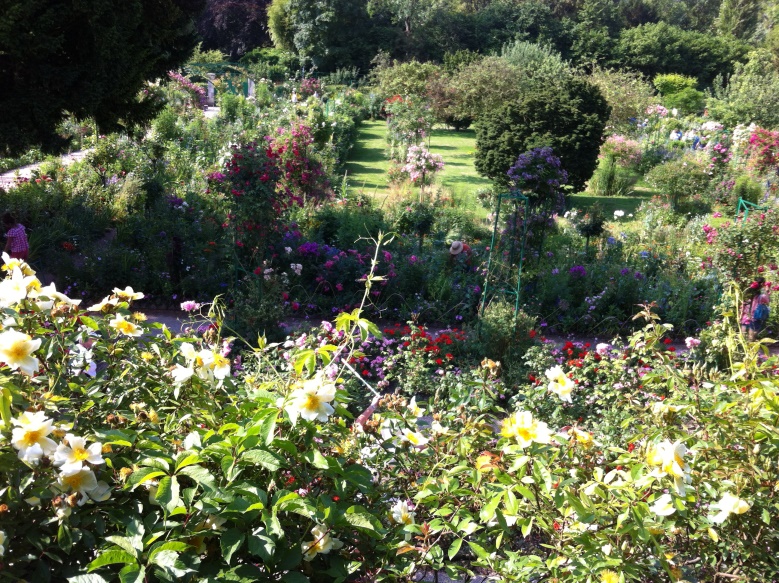 Jardin Maison de Monet Giverny, à 5km de Vernon Contenu du stage :Module A (21h) : Qigong matinal  + Hunyuan tjq forme 16 et applications – Zhanzhang- Zuochan   (Réservé pour les avancés, Entrainement intensif)Module B (21h) : Qigong matinal + Xinyi hunyuan taiji quan forme 24 + applications + Méditation assise Zuo Chan (Ouvert aux débutants)Lieu : CRJS Vernon (16, rue Rabelin 27200 Vernon)(Par train : gare Saint Lazare  – Vernon)Dates : 04 au 11 Juillet 2018Module A : du Mercredi 04 (Accueil  à partir de 11h30)  au dimanche  8 Juillet  après petit-déjeuner. Module B : du dimanche 08 (Accueil à partir de 11h30)  au  mercredi 11 Juillet à 17h30    (Stage assuré avec 8  participants minimum. Places limitées)Se munir d’une assurance individuelle pour les stagiaires non licenciés à FFKDA.Renseignements et inscriptions: Centre Hunyuan France  Tel : 01 48 90 49 89 www.hunyuanfrance.com- Madame LAC , lemy.lac@wanadoo.fr Tel:06 30 58 06 12Bulletin d’inscriptionS’inscrit au stage Hunyuan taiji quan Juillet 2018Nom- Prénom :	Adresse :	Email :	Tel :	Date : 			Signature : …………………………………	Frais de participation : (merci de mettre une croix) Pour les repas seuls, merci d’indiquer le nombre. Puis préciser les dates correspondantes :J’envoie, accompagné du bulletin d’inscription, un chèque acompte de 100€ à l’ordre de CHYF, avant le 28 Mars 2018, à  CHYF, 83 Av de Villeneuve Saint Georges 94600 Choisy Le Roi. J’arrive au CRJS par voiture  et dispose de …. places pour covoiturage J’ai un régime alimentaire, à éviter …………………………………………Pour les participants EU (hors France) : Please transfer the account to bank name: BNP PARIBAS BIC SWIFT: BNPAFRPPCRTbankaccount  IBAN: FR76 3000 4008 9300 0100 3720 155 (BNP Paribas Choisy Le Roi, 1 Avenue Gambetta 94600 Choisy Le Roi FRANCE)  N° Compte 000100 37201 and check name to CHYF Une visite du Fondation  Jardin – Maison de Claude Monet à Giverny est proposée au 08 juillet dans la matinée (Billet : 9,50€ ; transport : voir sur place). Je serais intéressé ……DatesstagePension complèteCh db Pension complète Ch indiviRepas seuls *Total Mod A  Du 04 au 08 juil  (4 nuitées)206€190€238€12,50€X …..  repas =  Mod B   Du 08 au 11 juil (3 nuitées)192€154,50€191,50€12,50€X  …..  repas =